 August 25, 2022	In Re:	C-2022-3033691(SEE ATTACHED LIST)Darlene Oliver v. Philadelphia Gas WorksCancellation Notice 		This is to inform you of the following cancellation:Type:		Initial Call-In Telephonic Hearing Date:		Wednesday, August 31, 2022Time:		10:00 A.M.Presiding:	Special Agent Kailey Maguire
				Please mark your calendars accordingly.cc:	Sa Maguire
C. Biggica
Calendar FileC-2022-3033691 - DARLENE OLIVER v. PHILADELPHIA GAS WORKS

DARLENE OLIVER
5541 REGENT ST
PHILADELPHIA  PA  19143
215.980.1127
DarleneOliver45@gmail.com

GRACIELA CHRISTLIEB ESQUIRE
800 WEST MONTGOMERY AVENUE
PHILADELPHIA PA  19122
215.684.6164
Graciela.Christlieb@pgworks.com
Accepts eService
(Counsel for Philadelphia Gas Works) 
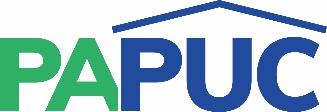                     COMMONWEALTH OF PENNSYLVANIAPENNSYLVANIA PUBLIC UTILITY COMMISSIONCOMMONWEALTH KEYSTONE BUILDINGOFFICE OF ADMINISTRATIVE LAW JUDGE400 NORTH STREETHARRISBURG, PENNSYLVANIA 17120